О внесении изменений в Решение Совета депутатов  от 19.05.2022 № 206 «Об установлении классификации и категории автомобильных дорог общего пользования местного значения на территории муниципального образования Тюльганский поссовет Тюльганского района Оренбургской области»В соответствии с пунктом 5 части 1 статьи 14 Федерального закона от 06.10.2003 № 131-ФЗ «Об общих принципах организации местного самоуправления в Российской Федерации», пунктом 5 статьи 13 Федерального закона от 08.11.2007 года № 257-ФЗ «Об автомобильных дорогах и о дорожной деятельности в Российской Федерации и о внесении изменений в отдельные законодательные акты в Российской Федерации», пунктом 5 статьи 6 Закона Оренбургской области от 10.11.2006 года № 685/125-IV-ОЗ «Об автомобильных дорогах и о дорожной деятельности в Оренбургской области», Постановлением Правительства РФ от 28.09.2009 N 767 "О классификации автомобильных дорог в Российской Федерации" (вместе с "Правилами классификации автомобильных дорог в Российской Федерации и их отнесения к категориям автомобильных дорог"), Постановлением № 82-п от 30.04.2015 года «Об утверждении перечня автомобильных дорог общего пользования местного значения» и статьей 5 Устава муниципального образования Тюльганский поссовет Тюльганского района Оренбургской области, Совет депутатов муниципального образования Тюльганский поссовет РЕШИЛ:Приложение к Решению Совета депутатов муниципального образования Тюльганский поссовет Тюльганского района Оренбургской области от 19.05.2022 № 206 читать в новой редакции, согласно приложению к настоящему Решению.Решение вступает в силу после его официального опубликования (обнародования).Председатель Совета депутатов     	муниципального образованияТюльганский поссовет                                                                  Л.В. МорозкинаГлава муниципального образования Тюльганский поссовет                                                                         С.В. Юров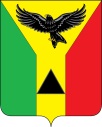 Муниципальное образованиеТюльганский поссоветСОВЕТ ДЕПУТАТОВМУНИЦИПАЛЬНОГО ОБРАЗОВАНИЯТЮЛЬГАНСКИЙ ПОССОВЕТПЕРВЫЙ СОЗЫВп.ТюльганТюльганского районаОренбургской областиРЕШЕНИЕ       20.06.2023 № 278